Спецификация промежуточной контрольной работы по предмету биология в 5 классеИзучение курса «Биология. 5 класс» направленно на овладение обучающимися следующих умений и навыков:*характеризовать особенности строения и процессов жизнедеятельности биологических объектов (клеток, организмов), их практическую значимость.*применять методы биологической науки для изучения клеток и организмов, проводить наблюдения, сравнивать, объяснять, описывать биологические объекты и процессы.*ориентироваться в системе познавательных ценностей - оценивать информацию о живых организмах, природных сообществах, практической значимости растений и животных в природе и жизни человека.*осознанно соблюдать основные принципы и  правила отношения к живой природе.*проводить наблюдения, фиксировать их в виде рисунков, схем, таблиц.*пользоваться увеличительными приборами.*выявлять существенные признаки  биологических процессов протекающих в живых организмах (обмен веществ, питание, дыхание, выделение, транспорт веществ, рост, развитие, размножение)Структура  контрольной работы.Работа составлена в 2 вариантах.   Каждый вариант включает 14 заданий и состоит из 3 частей, различающихся формой и уровнем сложности.Часть 1 содержит 8  заданий  с кратким ответом в виде одной цифры, соответствующей номеру правильного ответа;  Часть 2 содержит   3 задания: одно  задание с кратким ответом в виде -  исключи лишнее; одно задание с множественным выбором; одно задание -  на сравнение биологических объектов, процессов, явлений.Часть 3 включает   одно задание -  на сравнение биологических объектов, процессов, явлений; одно задание  графическое; одно   задания  с развернутым ответом.Ответы на задания 1 части  дается в виде цифры задания и буквы ответа. Ответы 2 части – множественное перечисление.Ответы 3 части: краткие буквенные и развернутый ответ, собственные суждения.  2. Экзаменационная работа составлена на основе изученного материала 11 уроков и  состоит из       блоков: 1 Блок.  Биология – наука о живом мире  (9 часов)\наука о живой природе, свойства живого, методы изучения природы, увеличительные приборы, строение клетки и ткани, химический состав клетки, процессы жизнедеятельности клетки, великие естествоиспытатели/ 2 Блок.  Многообразие живых организмов (3часа)   /царства живой природы, бактерии: строение и жизнедеятельность, значение бактерий в природе и для человека/3.Распределение заданий по частям контрольной работы.Задания 1 части проверяют: -владение биологическими терминами, методами изучения живой природы, признаков  и особенностей биологических объектов;- умение распознавать биологические объекты по их описанию и рисункам, использовать биологические знания  в практической деятельности;-умения определять, сравнивать, устанавливать взаимосвязь.Задания 2 части направлены на проверку умений: применять знания, анализировать, систематизировать знания.Задания 3 части проверяют умения сравнивать, работать с графическими рисунками, умение формулировать  собственные мысли.4.Распределение заданий по уровню сложности.5. Продолжительность контрольной работы.На выполнение контрольной работы  отводится 40 мин(1 урок)Примерное время отводится на выполнение отдельных заданий:1) для каждого задания части 1      -  1 мин.  (8 мин)  2) для каждого задания части 2        - 5 мин.   (15 мин)  3) для каждого задания части 3         - 5 мин   (15 мин.)            4) Оформление работы                       2 мин.         Кодификатор элементов содержания и требований подготовки учащихся 5 класса для проведения промежуточной контрольной работы по биологииПромежуточная контрольная работа по биологии для 5 классаВариант №1Задание 12 .                                Сравните 2 объекта: А) Бактерии   Б) ВирусыНазовите их характеристики:Неклеточные организмыКлеточные организмыЗадания 13.Какой органоид клетки обозначен на рисунке  Б под № 9?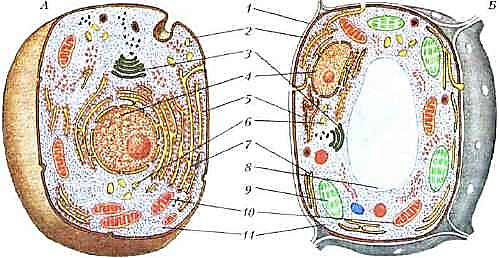 Задание 14Почему  нужно бороться с браконьерством, не законным отстрелом животных?Промежуточная контрольная работа по биологии для 5 классаВариант №2Задание 12 .                                Сравните 2 объекта: А)  Растения    Б)  ЖивотныеНазовите их характеристики:АвтотрофыГетеротрофыЗадания 13.Какой органоид клетки обозначен на рисунке  А  под № 4?Задание 14.Почему нужно беречь от пожаров леса?Ответы к промежуточной контрольной работе по биологии за I полугодие 5 класс:Вариант №1Вариант №2Рекомендуемая шкала перевода первичных баллов в школьные отметки№Часть 1Часть2Часть 31С кратким ответом в виде 1 цифры82 одно  задание с кратким ответом в виде -  исключи лишнее13С множественным выбором14На определениепоследовательности  биологических объектов, процессов, явлений.1 5Задание на сравнение биологических объектов.16Графическое задание1 7Задания  с развернутым ответом.1Итого833Уровень сложностиКоличество заданийМаксимальный балБазовый881*1Повышенный391*3Высокий391*3                   Всего14максимальное количество баллов26  код элементакод элементаэлементы содержания контрольной работы1Биология – наука о живом мире1.1Наука о живой природе. 1.2Свойства живого1.3Увеличительные приборы,  методы изучения природы.1.4Строение клетки и ткани1.5Химический состав клетки1.6Процессы жизнедеятельности клетки1.7Великие естествоиспытатели1.8Систематика и классификация2Многообразие живых организмов2.1Царства живой природы2.22.3Бактерии: строение и жизнедеятельность.Значение бактерий в природе и для человека.33.13.2Царства живой природыСтроение клетки и ткани3.3Бактерии: строение и жизнедеятельность.Значение бактерий в природе и для человека.задание  1Как называют первобытных людей, питающихся семенами, плодами, корнями растений?а) крестьянами     б) охотниками       в) собирателями        г)  грибникамизадание 2Назовите  организм,  который способен к обмену вещества) камень         б) кружка        в)  собака         г) перчаткизадание 3Ученый специально предложил птицам на выбор разные варианты домиков, что бы опытным  путем определить, какие из искусственных гнезд окажутся наиболее удобными для разных видов птиц. Каким методом пользовался ученый?а) наблюдение       б) эксперимент      в) описание        г) моделированиезадание 4Этот органоид  важнейшая часть клетки. Это плотное округлое тельце, расположенное в центральной части клетки. В нем хранится наследственная  информация о строении и функциях данной клетки и организма в целом.как называется этот организм?а) вакуоли      б) хлоропласты       в) митохондрии        г) ядро задание 5Неорганическое вещество, содержится во всех частях  всех живых организмов, участвует во всех жизненно важных процессах клетки.а) соли       б) вода      в) жиры      г) белкизадание 6В этом процессе происходит передача всех признаков от материнской клетки к дочерней. Как называется этот процесс?а) рост      б) раздражимость      в) обмен веществ      г) размножениезадание 7Этого  шведского натуралиста  знают во всем  Мире. Он первый  создал  классификацию  организмов,  которой пользовались на протяжении многих лет. Кто этот ученый? а) Чарльз Дарвин      б) Аристотель       в) Карл Линней      г) В.И. Вернадскийзадание 8Родственные виды: Хохлатая синица, Лазоревка, Большая синица, Московка – объединяются в более крупную группу ______ . Как называется эта группа?а) Семейство       б) Род          в) Царство         г) Классзадание 9Найди лишнее понятие среди  предложенных.а) ядро          б) цитоплазма           в) лупа           г) клеточная мембраназадание 10Перечисленные ткани соотнесите к растительным и животным.А)   РастительныеБ)    Животные1-запасающая,   2- нервная,   3 -мышечная,   4 -основная,    5- проводящая, 6 – эпителиальная,   7- образовательнаязадание 11Определите последовательность действий при работе с микроскопом. В нужной последовательности расположите цифры:1-включить лампочку или зеркалом направить свет на предметный столик.2-опуская  предметный столик наведите резкость.3-винтом поднимите столик4-поставте микроскоп в 10 см. от края стола.5-положить микропрепарат на предметный столик. задание  1Современная биология  состоит из множества биологических наук. Одна из самых крупных  изучает растения. Как называется эта наука?а) зоология          б) ботаника        в) микология        г) микробиологиязадание 2Организм   не только увеличивается  в размерах, но и приобретает новые свойства: из семени развивается растение, из яйца – бабочка, из икринки – рыбаКак называется этот процесс?а) развитие        б) рост          в) размножение          г) раздражимостьзадание 3Ученые орнитологи  каждый день взвешивают одного и того же птенца что бы определить скорость роста и развития птенца, длину растущих перьев у птенца, ширину и глубину гнезд, высоту расположения гнезд над землей. Каким методом пользуются орнитологи?а) наблюдение        б) описание             в) измерение           г) эксперимент задание 4Эта ткань выполняет функции создания и накопления веществ только в клетках растений. Как называется ткань?а) основная          б) покровная          в) проводящая            г) нервнаязадание 5Без этих органических веществ не возможна жизнь. Они  строят клетки, обеспечивают сокращение мышечных тканей, движение, передают наследственность. Как называются эти вещества?а) углеводы       б) жиры        в) белки          г) водазадание 6В этом процессе все вещества в клетке взаимодействуют и соединяются с другими веществами  с образованием новых веществ, которые распадаются, видоизменяются и обеспечивают клетку энергией  необходимой для жизни.Как называется этот процесс?а) размножение         б) обмен веществ              в) рост            г)питаниезадание 7Этот ученый создатель эволюционного учения объясняющее возникновение современных видов живых организмов. Кто этот ученый?а) Аристотель      б) Чарльз Дарвин        в) Карл Линней      г) В.И.Вернадскийзадание 8Назовите царство  природы, организмы которого не имеет клеточного строенияа) бактерии       б) растения         в) грибы          г) вирусызадание 9Найди лишнее понятие среди  предложенныха) клеточная стенка        б) ткань          в)вакуоль          г) хлоропластзадание 10Перечисленные  органоиды соотнесите к растительной и животной   клетке.А)   Растительная клетка-Б)    Животная клетка-1)вакуоль, 2)  хлоропласты, 3)ядро, 4) клеточная стенка, 5) цитоплазма, 6)клеточная мембрана, 7) порызадание 11Определите последовательность действий при работе с микроскопом. В нужной последовательности расположите цифры:1-включить лампочку или зеркалом направить свет на предметный столик.2-опуская  предметный столик наведите резкость.3-винтом поднимите столик4-поставте микроскоп в 10 см. от края стола.5-положить микропрепарат на предметный столик.1в2в3б4г5б6г7в8б9в10А)1,4,5,7Б)2,3,6114,3,1.5.212А)2Б)113хлоропласт14исчезают многие виды животных1б2а3в4а5в6б7б8г9б10А)1,2,3,4,5,7Б)3,5,6114,3,1.5.212А)1Б)213ядро14атмосфера планеты, запасы пресной водыШкольная отметка5432Первичный балл26-2322-1817-1312 и менее